Международная академия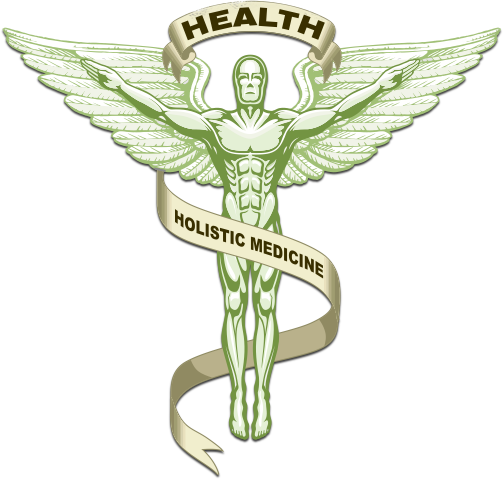 комплементарной медициныпод руководством БАТЫЯ АДЖИЕВАМосква, Площадь Журавлева, д. 10+7 (903) 737-47-34www.komplemed.rukomplemed@yandex.ruОПРОСНИК ПРИ РАССТРОЙСТВЕ СТУЛАДополнительный опросник, заполняется вторым, только после ответов на все вопросы основного.Опишите жалобы в связи с расстройством стула.2. Укажите частоту в сутки.3. Объем (небольшой объем, скудный, обильный, отсутствие стула при наличии позыва).4. Опишите характер стула (мягкий, кашицеобразный, жидкий, водянистый).5. Консистенцию (жирный, едкий, раздражающий кишечник, липкий, вязкий, пенистый, слизистый и.т.д).6. Однородный или с включениями (слоистый с хлопьями, с плотными, нитеобразными включениями и.т.п.).7. Цвет (светлый, синеватый, белый, «кофейной гущи», черный, коричневый, зеленый и.т.п.).8. Запах (кислый, сладковатый, отвратительный, гнилостный, также может напоминать запах несвежего сыра, рыбы, протухших яиц, горелого мяса, металла, и.т.д.).9. Есть ли особенность температуры стула?10. Содержимое кишечника выходит под напором, его можно удержать?